Madeleine Elliott - Experienced German to English translator		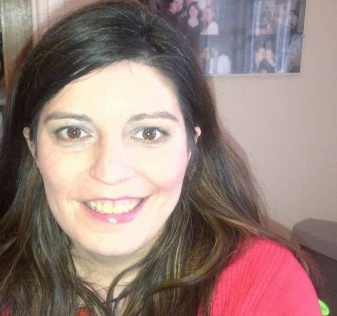 madeleineeelliott@yahoo.com60 Bismarck Street, York, YO26 4XYLandline: 	+44 (0)1904 206601 (with voicemail) Mobile: 	+44 (0)7823 407849 (with voicemail) Qualified linguist with professional expertise in translating, editing, proof-reading, copy-writing and transcribing multi-media from German into English.  Native speaker of English; fluency in German acquired from working and living in Germany and Switzerland; B.A. Hons in German and FrenchExperience of working in international business improving/perfecting my knowledge of German and English business and technical terminologyPart-time copywriter and editorTechnical translator in a German university Freelance translator in Berlin  Research work undertaken in Germany on behalf of UMIST, UK, for the former DTISPECIALIST KNOWLEDGE/INTERESTSBusiness; supply chain; academic/higher education; sport and nutrition; music; tourism; ecology and the environment.TRANSLATION EXPERIENCEBrandenburgische Technische Universitaet, Cottbus, Germany - Translator predominantly based in two departments: Industrial Information Systems and Intercultural Studies (also did translation work for other departments; interpreting; transcription of technical multimedia; translation then voice-over for a video)Invited to help create a brochure for an English-language Environmental Engineering course being introduced at the BTU, CottbusFreelance translator, Berlin - technical and scientific translations for Norbert Zaenker, Berlin and Kern GmbH, Frankfurt-am-MainWhile in Berlin, produced a report published by the former DTI comparing the approach to Weights and Measures legislation in the UK and GermanyCopywriting work in the UK (editing and creating copy for the Action Aid website)Transcribed technical video from French into English for SES, York, whilst working at Shepherd Construction LimitedTranslated part of Chartres Cathedral website relating to stained glass whilst working at York Glaziers' Trust as the office managerEDUCATION AND QUALIFICATIONSB.A. Joint Honours French/German, University of Hull	Upper Second Class Honours4 A Levels French, German, General Studies and English Literature:	Grades A,B,B,C9 GCSEs (incl Maths, Eng Lit and Eng Lang)	All above grade CVOCATIONAL COURSESAdvanced ECDL MS Word, York Learning	PassRSA 3, Word Processing, York College:	PassECDL, Future Prospects, York:	PassADDITIONAL LANGUAGE COURSES	Basic Spanish, York St John University:	DistinctionNVQ 3 in Advanced Dutch, York College:	PassPREVIOUS PROFESSIONAL EXPERIENCEACM Global Laboratories – Data Entry	Jan – Mar 2017The National Bee Unit – Operational Support	Aug – Dec 2016SMS Europe – Office Manager	Jul – Aug 2016Edmund Optics - Order Processor	Nov 2015 - Apr 2016The Environment Agency - Secretary 	Oct - Nov 2015The Wilberforce Trust - Receptionist 	Sept - Oct 2015City of York Trading Limited - Technical Administrator 	Apr 2014 - Aug 2015Defra Shared Services Directorate - HR Officer 	Apr 2013 - Mar 2014Yorkshire Ambulance Service - Resource Co-ordinator 	Dec 2012 - Mar 2013Shepherd Construction Limited - Administrator	Jul 2009 - Sept 2012Shepherd Construction Limited - Secretary	Oct 2006 - Jun 2009From January 1999 to October 2006, I worked in a variety of customer service, secretarial and administration roles, including working as a Multilingual I.T. Helpdesk Analyst for one year in London.Freelance translator and teacher (Berlin, Germany) Sept 1998 - Dec 1998BTU Cottbus (Germany) - Translator in a technical university Sept 1997 - Aug 1998CPDCareer Affiliate in the ITI; in the process of joining the YTI Active member of MAtrix (network of MA and PGDip translators)Starting out as a Translator - CPD course attended at The Language Show, Oct 2015HOBBIES AND INTERESTSRunning, swimming, cycling, triathlon, hiking, fundraising for charities (in 2012 I raised over £3,000 for Action Medical Research running the London Marathon), film, theatre, travel, reading and member of a conservation group.